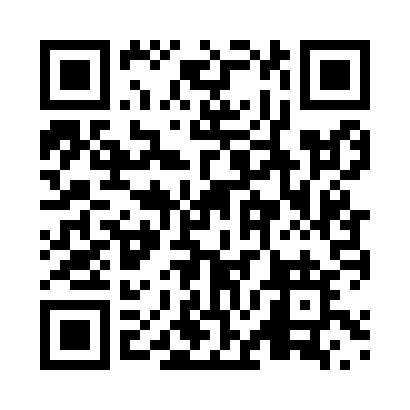 Prayer times for Anjou, Quebec, CanadaWed 1 May 2024 - Fri 31 May 2024High Latitude Method: Angle Based RulePrayer Calculation Method: Islamic Society of North AmericaAsar Calculation Method: HanafiPrayer times provided by https://www.salahtimes.comDateDayFajrSunriseDhuhrAsrMaghribIsha1Wed4:055:4112:515:528:029:382Thu4:035:4012:515:538:039:403Fri4:015:3812:515:548:049:424Sat3:595:3712:515:558:069:445Sun3:575:3512:515:558:079:466Mon3:555:3412:515:568:089:477Tue3:535:3312:515:578:099:498Wed3:515:3112:515:588:119:519Thu3:495:3012:515:588:129:5310Fri3:485:2912:515:598:139:5511Sat3:465:2712:516:008:149:5612Sun3:445:2612:516:008:169:5813Mon3:425:2512:516:018:1710:0014Tue3:405:2412:516:028:1810:0215Wed3:385:2312:516:038:1910:0416Thu3:375:2212:516:038:2010:0517Fri3:355:2012:516:048:2110:0718Sat3:335:1912:516:058:2310:0919Sun3:325:1812:516:058:2410:1120Mon3:305:1712:516:068:2510:1221Tue3:285:1612:516:068:2610:1422Wed3:275:1512:516:078:2710:1623Thu3:255:1512:516:088:2810:1824Fri3:245:1412:516:088:2910:1925Sat3:225:1312:516:098:3010:2126Sun3:215:1212:516:108:3110:2227Mon3:205:1112:516:108:3210:2428Tue3:185:1112:526:118:3310:2629Wed3:175:1012:526:118:3410:2730Thu3:165:0912:526:128:3510:2831Fri3:155:0912:526:128:3610:30